2019 Club Championship               October 26-27, 2019                  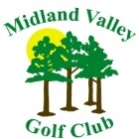                                 Midland Valley Golf ClubGraniteville, SC 29829(803)-663-7332(803)-663-4771 (fax)Eligibility: 	Open Division – First 64 Entries. Players between the ages of 18-55. 		Senior Division – First 64 Entries. Players over age 55. 		Super Senior Division- First 64 Entries. Players over the age of 70.		Ladies Division – First 64 Entries. Open to all ages.		Junior Division- First 64 Entries. Players under the age of 18.Entry Fee:	$50.00IncludesTournament rounds		Cart fees          	Range balls. Continental breakfast (served before the tournament each day)Buffet lunch (served after the tournament each day)Door Prizes			Tournament Prizes Entries:	Must be received by Thursday, October 24th, with application. Telephone entries will be accepted. No refunds as of 5:00 p.m., Friday, October 25th.  Format:	18 Hole Stroke Play. No cut. Tee Times: 	Saturday’s tee times will be emailed by at noon Friday, October 25th.  Sunday’s tee times will be e-mailed Saturday evening.  As always, you can call the Pro Shop for any information you need.Club Championship Entry Form	Name _______________________________________________________________________________________Email Address ______________________________________________________________________Member # __________________________________                   Telephone ______________________________Date of Birth _____/_____/______	        Please check division:	   Open        Senior       Super Senior    Ladies   Juniors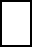 Make checks payable to:  Midland Valley Golf Club, P.O. Box 9, Graniteville, SC 29829Signature: ________________________________________________________________________________Office Use Only:Method of Payment:    [  ] Check Enclosed    [  ] Credit Card      [  ] Cash